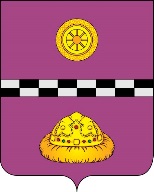 РАСПОРЯЖЕНИЕот 10 апреля  2015г. 	                     № 97-рО внесении дополнений в распоряжение администрации муниципального района «Княжпогостский» от 16.02.2015г. № 48-р В целях реализации рекомендаций Министерства труда и социальной защиты Российской Федерации и поручениями Председателя Правительства Республики Коми В.А. ТукмаковаВнести в распоряжение администрации муниципального района «Княжпогостский» от 16.02.2015г. № 48-р дополнения согласно приложению к настоящему распоряжению.Настоящее распоряжение вступает в силу со дня его принятия.Контроль за исполнением настоящего распоряжением возложить на заместителя руководителя администрации муниципального района «Княжпогостский»  Т.Ф. Костину. Руководитель администрации                                                                        В.И.ИвочкинПриложение к распоряжению администрацииМР «Княжпогостский»от 10.04.2015г. № 97-рПЛАНПЕРВООЧЕРЕДНЫХ МЕРОПРИЯТИЙ ПО ОБЕСПЕЧЕНИЮ УСТОЙЧИВОГО РАЗВИТИЯИ СОЦИАЛЬНОЙ СТАБИЛЬНОСТИ МУНИЦИПАЛЬНОГО РАЙОНА «КНЯЖПОГОСТСКИЙ»В 2015-2017 ГОДАХ№ п/пНаименование Срок  Ответственные исполнители Объемы Ожидаемый результат 124567I. Активизация экономического роста I. Активизация экономического роста I. Активизация экономического роста I. Активизация экономического роста I. Активизация экономического роста I. Активизация экономического роста I. Активизация экономического роста Стабилизационные меры Стабилизационные меры Стабилизационные меры Стабилизационные меры Стабилизационные меры Стабилизационные меры Стабилизационные меры 1.Мобилизация налоговых и неналоговых доходов, оптимизация расходов  в бюджета муниципального района «Княжпогостский»2015-2017 гг.Главные администраторы бюджета муниципального района «Княжпогостский»,Руководители городских и главы сельских поселений-Увеличение объема поступлений налоговых и неналоговых доходов в консолидированный бюджет муниципального района «Княжпогостский»2.Определение приоритетных направлений и мероприятий муниципальных программ, в целях оптимизации и повышения эффективности бюджетных расходов1 апреля 2015 г.Ответственные исполнители муниципальных программ-Обеспечение сбалансированности и устойчивости бюджетной системы для гарантированного исполнения принятых расходных обязательств3.Актуализации положений Стратегии социально-экономического развития МР «Княжпогостский» по мере необходимостиОтдел социально-экономического развития, предпринимательства и потребительского рынка администрации МР «Княжпогостский»-Формирование стратегии развития муниципального района с учетом текущего состояния и задач 4.Корректировка перечня и структуры муниципальных программ, в целях усиления экономического блокаВ течении годаОтдел социально-экономического развития, предпринимательства и потребительского рынка администрации МР «Княжпогостский»-Обеспечение сбалансированности муниципальных  программ МР «Княжпогостский»5.Оказание поддержки бюджетам городских и сельских поселений в виде предоставления из бюджета МР «Княжпогостский» межбюджетных трансфертов на частичное покрытие дефицита местных бюджетов 2015-2017г. Финансовое управление администрации МР «Княжпогостский»-Обеспечение сбалансированности бюджетов муниципальных образований6.Привлечение средств  республиканского  и федерального бюджетов на реализацию мероприятий   муниципальных программ В течении годаОтветственные исполнители муниципальных программ-Увеличение поступлений в консолидированный бюджет муниципального района «Княжпогостский»7.Проведение сплошной инвентаризации неучтенных объектов недвижимого имущества до 1 октября 2015 г.Управление имуществом землями и природными ресурсами администрации МР «Княжпогостский»-Повышение налоговых поступлений в бюджет, вовлечение в налоговый оборот максимально возможного количества объектов и субъектов налогообложения на территории муниципального района «Княжпогостский» Меры по импортозамещению и поддержке несырьевого экспортаМеры по импортозамещению и поддержке несырьевого экспортаМеры по импортозамещению и поддержке несырьевого экспортаМеры по импортозамещению и поддержке несырьевого экспортаМеры по импортозамещению и поддержке несырьевого экспортаМеры по импортозамещению и поддержке несырьевого экспортаМеры по импортозамещению и поддержке несырьевого экспорта8.Выполнение  мероприятий по содействию импортозамещению в сельскохозяйственном производстве  По отдельному плануОтдел социально-экономического развития, предпринимательства и потребительского рынка администрации МР «Княжпогостский»,Территориальный отдел Министерства сельского хозяйства РК по Княжпогостскому району-Увеличение производства пищевой и перерабатывающей промышленности;увеличение доли продукции местных производителей в объеме потребляемых ресурсов по основным видам продовольствия (мясо и мясопродукты, молоко и молокопродукты, овощи), распространение и новые рынки сбыта продукции местных товаропроизводителей.Поддержка малого и среднего предпринимательстваПоддержка малого и среднего предпринимательстваПоддержка малого и среднего предпринимательстваПоддержка малого и среднего предпринимательстваПоддержка малого и среднего предпринимательстваПоддержка малого и среднего предпринимательстваПоддержка малого и среднего предпринимательства9.Реализация мероприятий подпрограммы «Развитие малого и среднего предпринимательства в Княжпогостском районе»  2015-2017г.гОтдел социально-экономического развития, предпринимательства и потребительского рынка администрации МР «Княжпогостский»-Оказание мер финансовой поддержки субъектов малого и среднего предпринимательства 10.Увеличение объема осуществляемых заказчиками МР «Княжпогостский» закупок у субъектов малого предпринимательства в размере не менее чем 15  процентов совокупного годового объема закупок2015-2017 гг.Главные администраторы бюджета муниципального района-Расширение участия субъектов малого предпринимательства в процедурах закупок, увеличение спроса на продукцию малых предприятий 11. Оказание содействия  в повышении доступности финансовых ресурсов для субъектов малого и среднего предпринимательства31 декабря 2015 г.Отдел социально-экономического развития, предпринимательства и потребительского рынка администрации МР «Княжпогостский»-Функционирование консультационного пункта на территории г. Емва   ОАО «Микрофинансовая организация Республики Коми» 12.Оказание содействия  в увеличении капитализации ОАО «Гарантийный фонд Республики Коми»В течении года.Отдел социально-экономического развития, предпринимательства и потребительского рынка администрации МР «Княжпогостский»-Функционирование консультационного пункта на территории г. Емва  ОАО «Гарантийный фонд Республики Коми»13.Повышение доступности и обеспеченности лесными ресурсами субъектов малого и среднего предпринимательстваВ течении годаГКУ РК «Мещурское лесничество» (по согласованию)ГКУ РК «Железнодорожное лесничество лесничество» (по согласованию)-Обеспечение древесиной предприятий малого и среднего бизнесаСнижение издержек бизнесаСнижение издержек бизнесаСнижение издержек бизнесаСнижение издержек бизнесаСнижение издержек бизнесаСнижение издержек бизнеса14. Формирование и направление в адрес  Агентства инвестиционного развития Республики Коми лучшие практик состояния инвестиционного климата на территории МР «Княжпогостский»В течении годаОтдел социально-экономического развития, предпринимательства и потребительского рынка администрации МР «Княжпогостский»-Улучшение условий для ведения бизнеса, упрощение регистрационных, разрешительных процедур, повышение информационной открытости власти для бизнеса15.Разработка порядка принятия решения о предоставлении инвестиционного налогового кредита 1 мая 2015 г.Отдел социально-экономического развития, предпринимательства и потребительского рынка администрации МР «Княжпогостский»-Содействие в реализации инвестиционных проектов на территории муниципального района Повышение эффективности  муниципального управленияПовышение эффективности  муниципального управленияПовышение эффективности  муниципального управленияПовышение эффективности  муниципального управленияПовышение эффективности  муниципального управленияПовышение эффективности  муниципального управления16.Ограничение предоставления транспорта с персональным закреплением служащего с учетом необходимости обеспечения исполнения ими служебных обязанностей и связанных с этим разъездов по служебной необходимостиВ течении годаУправление делами администрации МР «Княжпогостский»-Оптимизация бюджетных расходов17.Сокращение расходов на оплату услуг повышенной комфортности служащим (служебные авиаперелеты первым (бизнес) классом, пользование залами официальных лиц и делегаций), оплату услуг сотовой связи, расходов на проживание в гостиницахВ течении годаФинансовое управление  администрации МР «Княжпогостский»-Оптимизация бюджетных расходов18.Реализация мероприятий, предусмотренных  Планом мероприятий по мобилизации доходов и оптимизации расходов, источников финансирования дефицита бюджета муниципального района «Княжпогостский» на 2015 годВ течении годаОтветственные исполнители  по отдельному плану-Мобилизация доходов и оптимизации расходов, источников финансирования дефицита бюджета муниципального районаII. Поддержка отраслей экономикиII. Поддержка отраслей экономикиII. Поддержка отраслей экономикиII. Поддержка отраслей экономикиII. Поддержка отраслей экономикиII. Поддержка отраслей экономикиII. Поддержка отраслей экономикиСельское хозяйствоСельское хозяйствоСельское хозяйствоСельское хозяйствоСельское хозяйствоСельское хозяйствоСельское хозяйство19.Обеспечение   населения Княжпогостского района основными видами продовольствия за счет  местного  производства  сельскохозяйственной продукции (обеспечение физической доступности к продуктам питания)2015-2017 гг.Территориальный отдел Министерства сельского хозяйства РК по Княжпогостскому району-Сохранение и увеличение производства хозяйствами всех категорий  основных видов животноводческой продукции 20.Государственная поддержка реализации инвестиционных проектов, направленных на  импортозамещение и развитие производств с применением новых технологий2015-2017 гг.Территориальный отдел Министерства сельского хозяйства РК по Княжпогостскому районуОтдел социально-экономического развития, предпринимательства и потребительского рынка администрации МР «Княжпогостский»-Завершение реализации начатых проектов  по строительству и реконструкции животноводческих помещений с современными условиями содержания и кормления животных в сельскохозяйственных организациях и семейных животноводческих ферм на базе крестьянских (фермерских) хозяйств;21.Разработка  механизма взаимодействия сельскохозяйственных потребительских кооперативов и личных подсобных хозяйств по вопросу первичной переработки животноводческой продукции2015-2017 гг.Территориальный отдел Министерства сельского хозяйства РК по Княжпогостскому районуОтдел социально-экономического развития, предпринимательства и потребительского рынка администрации МР«Княжпогостский»-  Взаимодействие сельскохозяйственных потребительских кооперативов и личных подсобных хозяйств22.Стимулирование развития пищевой  и перерабатывающей промышленности2015-2017 гг.Территориальный отдел Министерства сельского хозяйства РК по Княжпогостскому району-Открытие новых производств  в  перерабатывающей отрасли  в муниципальном районе «Княжпогостский» (по переработке мяса)23.Усиление позиций местных товаропроизводителей на потребительском рынке МР «Княжпогостский»2015-2017 гг.Территориальный отдел Министерства сельского хозяйства РК по Княжпогостскому району-Развитие внутреннего рынка сбыта продукции;увеличение доли закупа сельскохозяйственной продукции у местных товаропроизводителейОрганизация  сельскохозяйственных ярмарок выходного дняЖилищное строительство и жилищно-коммунальное хозяйствоЖилищное строительство и жилищно-коммунальное хозяйствоЖилищное строительство и жилищно-коммунальное хозяйствоЖилищное строительство и жилищно-коммунальное хозяйствоЖилищное строительство и жилищно-коммунальное хозяйствоЖилищное строительство и жилищно-коммунальное хозяйствоЖилищное строительство и жилищно-коммунальное хозяйство24.Реализация программ по переселению из аварийного жилья2015-2017 гг.Отдел строительства, жилищно-коммунального и муниципального хозяйства администрации МР «Княжпогостский»7,7 тыс.кв.метровОбеспечение мероприятий по переселению граждан из аварийного жилищного фонда с учетом необходимости развития малоэтажного жилищного строительства25.Выполнение в полном объеме комплекса мер при подготовке к работе в осенне-зимний период, обеспечение безаварийного прохождения осенне-зимнего периода2015-2017 гг.Отдел строительства, жилищно-коммунального и муниципального хозяйства администрации МР «Княжпогостский»-Обеспечение  готовности организаций коммунального комплекса к работе в зимних условиях, снижение технологических сбоев и инцидентов в работе коммунальных объектовПромышленность и топливно-энергетический комплексПромышленность и топливно-энергетический комплексПромышленность и топливно-энергетический комплексПромышленность и топливно-энергетический комплексПромышленность и топливно-энергетический комплексПромышленность и топливно-энергетический комплексПромышленность и топливно-энергетический комплекс26.Проведение мониторинга финансово-экономического состояния расположенных на территории  Княжпогостского района предприятий, включенных в перечень системообразующих и градообразующих предприятий с целью своевременного       выявления признаков ухудшения их положения и принятия упреждающих оперативных мер по снятию              социальной напряженности  ЕжемесячноОтдел социально-экономического развития, предпринимательства и потребительского рынка администрации МР«Княжпогостский»-Оценка финансово-экономического состояния предприятийнедопущение       массового высвобождения    работников предприятий  27.Мониторинг (контроль) выполнения пунктов Соглашений о сотрудничестве с предприятиями и организация 2015-2017 гг.Структурные подразделения администрации МР «Княжпогостский»-Увеличение доходной части бюджета МР «Княжпогостский», укрепление социальной инфраструктуры 28.Реализация мероприятий по организации промышленной площадки на территории городского поселения «Емва»2015-2017 гг.Отдел социально-экономического развития, предпринимательства и потребительского рынка администрации МР «Княжпогостский»-Организация новых производств ТранспортТранспортТранспортТранспортТранспортТранспортТранспорт29.Возмещение выпадающих доходов организациям автомобильного транспорта, осуществляющих внутримуниципальные  пассажирские автоперевозки 2015-2017 гг, ежеквартальноОтдел социально-экономического развития, предпринимательства и потребительского рынка администрации МР «Княжпогостский»-Обеспечение транспортной  доступности для населения на внутримуниципальных маршрутах.III. Обеспечение социальной стабильностиIII. Обеспечение социальной стабильностиIII. Обеспечение социальной стабильностиIII. Обеспечение социальной стабильностиIII. Обеспечение социальной стабильностиIII. Обеспечение социальной стабильностиIII. Обеспечение социальной стабильностиСодействие изменению структуры занятостиСодействие изменению структуры занятостиСодействие изменению структуры занятостиСодействие изменению структуры занятостиСодействие изменению структуры занятостиСодействие изменению структуры занятостиСодействие изменению структуры занятости30.Реализация дополнительных мероприятий, направленных на снижение напряженности на рынке труда 2015-2017 гг.ГУ  РК «Центр занятости Княжпогостского района»Удержание уровня зарегистрированной  безработицы в пределах до 4,5%.31.Реализация мероприятий, предусмотренных тройственным соглашением по социально-экономическим вопросам между администрацией МР «Княжпогостский», профсоюзами и работодателями  на 2015 – 2017 годы2015-2017 гг.Отдел социально-экономического развития, предпринимательства и потребительского рынка администрации МР «Княжпогостский»-Обеспечение своевременной выплаты заработной платы и уплаты платежей в государственные внебюджетные фонды, контроль за погашением задолженности по выплате заработной платы и уплате платежей в государственные внебюджетные фонды, легализация трудовых отношений, на предприятиях и в организациях всех форм собственности.32.Принятие дополнительных мер реагирования на возникающий риск роста безработицы за счет организации самозанятости и расширения перечня и фронта общественных работ в районах республики с наиболее напряженной ситуацией на рынке труда2015-2017г.гГУ  РК «Центр занятости Княжпогостского района»-Обеспечение потребностей экономики и организаций кадрами33.Работа с организациями по вопросам привлечения местного населения в рамках соглашений о сотрудничестве Правительства Республики Коми с компаниями нефтегазового комплекса2015-2017г.гГУ  РК «Центр занятости Княжпогостского района»-Обеспечение потребностей экономики и организаций кадрами34.Подготовка совместно с работодателями мер по обучению, переподготовке, стимулированию привлечения квалифицированной рабочей силы на предприятия и в организации, испытывающие потребность в работниках для реализации инвестиционных проектов2015-2017г.г.ГУ  РК «Центр занятости Княжпогостского района»-Поддержка занятости населения35.Организация учета и мониторинга трудоустройства социально уязвимых групп граждан: инвалидов, выпускников образовательных организаций высшего и среднего профессионального образования, родителей несовершеннолетних детей2015-2017г.г.ГУ  РК «Центр занятости Княжпогостского района»-Поддержка занятости населения36.Организация наполнения и поддержки в актуальном состоянии банка вакансий 2015-2017г.гГУ  РК «Центр занятости Княжпогостского района»-Поддержка занятости населения37.Обеспечения информирования граждан трудоспособного возраста, проживающих в субъекте Российской Федерации, о возможностях трудоустройства, в том числе за пределами субъекта Российской Федерации 2015-2017г.г.ГУ  РК «Центр занятости Княжпогостского района»-Поддержка занятости населенияСоциальная поддержка гражданСоциальная поддержка гражданСоциальная поддержка гражданСоциальная поддержка гражданСоциальная поддержка гражданСоциальная поддержка гражданСоциальная поддержка граждан38.Обеспечение права детей-сирот и детей, оставшихся без попечения родителей, на жилое помещение2015-2017 гг.Управление  муниципальным имуществом, землями и природными ресурсами2015 г. – 9000,0Приобретение (ремонт, строительство) жилых помещений для детей-сирот и детей, оставшихся без попечения родителей.39.Принятие мер по недопущению роста задолженности по заработнойплате2015-2017г.гОтдел социально-экономического развития, предпринимательства и потребительского рынка администрации МР «Княжпогостский»-Предотвращение роста объема задолженности по заработной плате и принятие оперативных мер реагирования в отношении предприятий-должников40.Оказание адресной социальной помощи нуждающимся гражданам2015-2017г.г.Отдел социально-экономического развития, предпринимательства и потребительского рынка администрации МР «Княжпогостский» (Гапонова Г.П.)150,0Повышение адресности мер социальной поддержкиIV. Мониторинг и контроль ситуации в экономике и социальной сфереIV. Мониторинг и контроль ситуации в экономике и социальной сфереIV. Мониторинг и контроль ситуации в экономике и социальной сфереIV. Мониторинг и контроль ситуации в экономике и социальной сфереIV. Мониторинг и контроль ситуации в экономике и социальной сфереIV. Мониторинг и контроль ситуации в экономике и социальной сфереIV. Мониторинг и контроль ситуации в экономике и социальной сфере41.Ежемесячный контроль оценки прогнозных значений основных показателей социально - экономического развития МР «Княжпогостский» 2015-2017, ежемесячно, до 10 числаОтдел социально-экономического развития, предпринимательства и потребительского рынка администрации МР «Княжпогостский»-Выявление отклонений показателей развития района, принятие решений42.Организация мониторинга социально значимых продовольственных товаров 2015-2017, еженедельноОтдел социально-экономического развития, предпринимательства и потребительского рынка администрации МР «Княжпогостский»-Выявление дисбалансов спроса и предложения, имеющих по своей природе спекулятивный либо форс-мажорный характер. Принятие мер в рамках работы Оперативного штаба по мониторингу и оперативному реагированию на изменения конъюнктуры рынка товаров первой необходимости на территории района 43.Комплексный мониторинг социально-экономической ситуации в моногороде Емва 2015-2017 гг., ежемесячно, до 25 числа;25 апреля 2015 г.; 25 июля 2015 г.;1 августа 2015 г.;25 октября 2015 г.Отдел социально-экономического развития, предпринимательства и потребительского рынка администрации МР «Княжпогостский»-Предотвращение негативных тенденций в моногородах, размещение данных мониторинга в ГАС «Управление», направление соответствующих материалов в Министерство экономического развития Республики Коми44.Проведение еженедельного мониторинга увольнения работников в связи с ликвидацией либо сокращением численности или штата работников, а также неполной занятости2015-2017 гг, еженедельноГУ  РК «Центр занятости Княжпогостского района»-Предотвращение массовых сокращений работников45.Мониторинг ситуации на рынке труда в моногородt Емва 2015-2017 гг., ежемесячно, до 25 числаГУ  РК «Центр занятости Княжпогостского района»-Предотвращение негативных тенденций в моногородах46.Мониторинг ситуации на градообразующих предприятиях в моногороде Емва 2015-2017 гг., ежемесячно, до 25 числаОтдел социально-экономического развития, предпринимательства и потребительского рынка администрации МР «Княжпогостский»-Предотвращение негативных тенденций в моногородах47.Мониторинг цен на моторное топливо2015-2017 гг., ежемесячноОтдел социально-экономического развития, предпринимательства и потребительского рынка администрации МР «Княжпогостский»-Обеспечение стабильного уровня цен48.Мониторинг реализации указов Президента Российской федерации от 7 мая 2012 г. №№ 596-6062015-2017 гг., ежеквартальноУправление делами администрации МР «Княжпогостский»-Достижение запланированного уровня показателей49.Мониторинг социальных настроений по вопросам социально-экономической ситуации в МР «Княжпогостский»2015-2017 гг., ежеквартальноУправление делами администрации МР «Княжпогостский»-Анализ влияния мероприятий плана на социальные настроения, разработка дополнительных мероприятий50.Мониторинг социально-трудовых конфликтов и содействие профилактике их возникновения, а также их урегулирование в возможно короткие сроки 2015-2017г.г.Отдел социально-экономического развития, предпринимательства и потребительского рынка администрации МР-Предупреждение негативных тенденций в социально-трудовой сфере